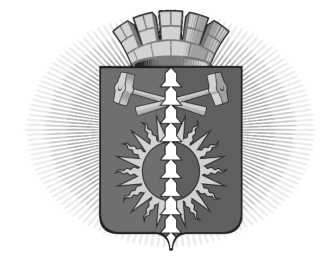 АДМИНИСТРАЦИЯ ГОРОДСКОГО ОКРУГА ВЕРХНИЙ ТАГИЛПОСТАНОВЛЕНИЕПАСПОРТ  муниципальной программы «Формирование законопослушного поведения участников дорожного движения в городском округе Верхний Тагил на 2021-2026 годы»Раздел 1. Характеристика проблемы  Основные понятия и термины, используемые в Программе:дорожное движение - совокупность общественных отношений, возникающих в процессе перемещения людей и грузов с помощью транспортных средств или без таковых в пределах дорог;безопасность дорожного движения - состояние данного процесса, отражающее степень защищенности его участников от дорожно-транспортных происшествий и их последствий;дорожно-транспортное происшествие - событие, возникшее в процессе движения по дороге транспортного средства и с его участием, при котором погибли или ранены люди, повреждены транспортные средства, сооружения, грузы либо причинен иной материальный ущерб;обеспечение безопасности дорожного движения - деятельность, направленная на предупреждение причин возникновения ДТП, снижение тяжести их последствий;участник дорожного движения - лицо, принимающее непосредственное участие в процессе дорожного движения в качестве водителя транспортного средства, пешехода, пассажира транспортного средства;организация дорожного движения - комплекс организационно-правовых, организационно-технических мероприятий и распорядительных действий по управлению движением на дорогах;транспортное средство (далее - ТС) - устройство, предназначенное для перевозки по дорогам людей, грузов или оборудования, установленного на нем.Муниципальная программа «Формирование законопослушного поведения участников дорожного движения в городском округе Верхний Тагил на 2021-2026 годы» разработана в соответствии с Постановлением администрации городского округа Верхний Тагил от 05.06.2017 № 373 «Об утверждении Порядка формирования и реализации муниципальных программ городского округа Верхний Тагил». Решение проблемы обеспечения безопасности дорожного движения является одной из важнейших социально-экономических задач общегосударственного значения. Аварийность на автотранспорте приобрела особую остроту в последние годы в связи с несоответствием существующей дорожно-транспортной инфраструктуры потребностям общества в безопасном дорожном движении, недостаточной эффективностью функционирования системы обеспечения дорожного движения, крайне низкой дисциплиной участников дорожного движения.За 11 месяцев 2020 года на территории городского округа Верхний Тагил зарегистрировано 6 ДТП, за аналогичный период 2019 года – 1, в 2018 году – 2 дорожно-транспортных происшествия.По погибшим и пострадавшим, картина за 3 последние года выглядит следующим образом:Самыми распространенными причинами ДТП на дорогах являются: несоблюдение очередности проезда, превышение установленной скорости движения, несоблюдение скорости конкретным условиям, нарушение правил обгона и выезд на встречную полосу движения.Количество ДТП с участием несовершеннолетних за 11 месяцев 2020 года составило 1 случай. За отчетный период 2020 года и в 2019 и 2018 годах погибших детей не было.Анализ ДТП с участием детей по категориям участников  (пассажиры, пешеходы, водители скутеров, мотоциклов)  показывает, что 50% от общего количества пострадавших несовершеннолетних составили пешеходы, 25% несовершеннолетние водители скутеров, мотоциклов  и 25%  пассажиры.Анализ аварийности по времени суток показал, что наибольшее количество ДТП   происходит в период времени с 11час. 00мин. до 12 час .00 мин, с  14час. 00 мин. до 18 час. 00 мин.Самые аварийные дни недели: суббота, воскресенье.Проблема аварийности в последнее время приобрела особую остроту в связи с возрастающей ежегодно диспропорцией между приростом количества ТС на дорогах городского округа и медленными темпами развития, реконструкции дорожно-уличной сети, применяемыми техническими средствами организации дорожного движения и увеличивающейся интенсивностью транспортных потоков.Основные направления формирования законопослушного поведения участников дорожного движения определены в соответствии с приоритетами государственной политики, обозначенные в Поручении Президента Российской Федерации от 11.04.2016 №Пр-637ГС.Характер Программы порождает ряд следующих рисков при ее реализации, управление которыми входит в систему управления Программой:- финансовые риски, связанные с недостаточным уровнем бюджетного финансирования;- нормативные правовые риски - непринятие или несвоевременное принятие необходимых нормативных актов;- организационные и управленческие риски - слабая координация действий исполнителей подпрограмм, в результате, которых могут возникнуть  диспропорции в ресурсной поддержке реализации намеченных мероприятий, их неоправданному дублированию и снижению эффективности использования бюджетных средств, недостаточная проработка вопросов, решаемых в рамках Программы, неадекватность системы мониторинга реализации Программы, отставание от сроков реализации мероприятий, невыполнением одной или нескольких задач Программы.Из вышеперечисленных рисков наибольшее отрицательное влияние на реализацию Программы могут оказать финансовые риски, которые содержат угрозу срыва реализации Программы. В связи с этим наибольшее внимание необходимо уделять управлению финансовыми рисками. Для минимизации возможных отрицательных последствий решения проблемы программно-целевым методом необходимо предпринять ряд мер, таких как:1) мониторинг хода реализации мероприятий программы;2) широкое привлечение общественности к реализации и оценке результатов реализации программы;  3) обеспечение публичности промежуточных отчетов и годовых докладов о ходе реализации программы.Ожидаемый эффект от реализации Программы «Формирование законопослушного поведения участников дорожного движения в городском округе Верхний Тагил на 2021-2026» обеспечение безопасности дорожного движения,  сокращение количества дорожно-транспортных происшествий с пострадавшими.Раздел 2. Цели, задачи муниципальной программы, целевые показатели реализации муниципальной программы.Цели, задачи и целевые показатели реализации Программы приведены в приложении № 1 к настоящей Программе.Раздел 3. План мероприятий по выполнению муниципальной программы.План мероприятий по выполнению Программы приведен в приложении             № 2 к настоящей Программе.Исполнители программы:- Администрация городского округа Верхний Тагил;- МКУ Управление образования городского округа Верхний Тагил;- юридические и (или) физические лица, выявленные путем проведения открытых конкурсов, открытых аукционов и определенные в муниципальных контрактах о поставках товаров, выполнении работ и оказании услуг в соответствии с законодательством Российской Федерации о размещении заказов на поставки товаров, выполнение работ, оказание услуг муниципальных нужд;- муниципальные образовательные организации;Финансирование подпрограммы осуществляется за счет средств местного бюджета.Приложение № 1к муниципальной программе«Формирование законопослушного поведения участников дорожного движения в городском округе Верхний Тагил на 2021-2026»Цели, задачи муниципальной программы и целевые показатели реализации муниципальной программы«Формирование законопослушного поведения участников дорожного движения в городском округе Верхний Тагил на 2021-2026»Приложение № 2к муниципальной программе «Формирование законопослушного поведения участников дорожного движения в городском округе Верхний Тагил на 2021-2026»План мероприятий по выполнению муниципальной программы «Формирование законопослушного поведенияучастников дорожного движения в городском округе Верхний Тагил на 2021-2026»от ___________________от ___________________от ___________________№ __________г. Верхний Тагилг. Верхний Тагилг. Верхний Тагилг. Верхний Тагилг. Верхний ТагилОб утверждении муниципальной программы городского округа Верхний Тагил  «Формирование законопослушного поведения участников дорожного движения  в городском округе Верхний Тагил на 2021-2026 годы»Об утверждении муниципальной программы городского округа Верхний Тагил  «Формирование законопослушного поведения участников дорожного движения  в городском округе Верхний Тагил на 2021-2026 годы»Об утверждении муниципальной программы городского округа Верхний Тагил  «Формирование законопослушного поведения участников дорожного движения  в городском округе Верхний Тагил на 2021-2026 годы»Об утверждении муниципальной программы городского округа Верхний Тагил  «Формирование законопослушного поведения участников дорожного движения  в городском округе Верхний Тагил на 2021-2026 годы»Об утверждении муниципальной программы городского округа Верхний Тагил  «Формирование законопослушного поведения участников дорожного движения  в городском округе Верхний Тагил на 2021-2026 годы»В соответствии  с частью 4 статьи 6  Федерального закона  от 10 декабря 1995 года  № 196 «О безопасности дорожного движения», Федеральным законом  от 06 октября 2003 года № 131-ФЗ «Об общих принципах организации местного самоуправления в Российской Федерации», в целях исполнения поручения Президента Российской Федерации В.В.Путина  от 11 апреля 2016 года № Пр-637ГС, повышения уровня воспитания  и культуры поведения участников дорожного движения, а также профилактики  дорожно-транспортного травматизма на территории городского округа Верхний Тагил, руководствуясь постановлением Администрации городского округа Верхний Тагил от 05 июня 2017 года № 373  «Об утверждении Порядка формирования и реализации муниципальных программ городского округа Верхний Тагил», руководствуясь Уставом городского округа Верхний Тагил, Администрация городского округа Верхний ТагилПОСТАНОВЛЯЕТ:Утвердить муниципальную программу городского округа Верхний Тагил  «Формирование законопослушного поведения участников дорожного движения  в городском округе Верхний Тагил на 2021-2026 годы» (прилагается).Контроль за исполнением настоящего постановления возложить на заместителя Главы администрации по жилищно-коммунальному и городскому хозяйству Русалеева Н.Н.Настоящее Постановление опубликовать на официальном сайте городского округа Верхний Тагил в сети Интернет (www.go-vtagil.ru).В соответствии  с частью 4 статьи 6  Федерального закона  от 10 декабря 1995 года  № 196 «О безопасности дорожного движения», Федеральным законом  от 06 октября 2003 года № 131-ФЗ «Об общих принципах организации местного самоуправления в Российской Федерации», в целях исполнения поручения Президента Российской Федерации В.В.Путина  от 11 апреля 2016 года № Пр-637ГС, повышения уровня воспитания  и культуры поведения участников дорожного движения, а также профилактики  дорожно-транспортного травматизма на территории городского округа Верхний Тагил, руководствуясь постановлением Администрации городского округа Верхний Тагил от 05 июня 2017 года № 373  «Об утверждении Порядка формирования и реализации муниципальных программ городского округа Верхний Тагил», руководствуясь Уставом городского округа Верхний Тагил, Администрация городского округа Верхний ТагилПОСТАНОВЛЯЕТ:Утвердить муниципальную программу городского округа Верхний Тагил  «Формирование законопослушного поведения участников дорожного движения  в городском округе Верхний Тагил на 2021-2026 годы» (прилагается).Контроль за исполнением настоящего постановления возложить на заместителя Главы администрации по жилищно-коммунальному и городскому хозяйству Русалеева Н.Н.Настоящее Постановление опубликовать на официальном сайте городского округа Верхний Тагил в сети Интернет (www.go-vtagil.ru).В соответствии  с частью 4 статьи 6  Федерального закона  от 10 декабря 1995 года  № 196 «О безопасности дорожного движения», Федеральным законом  от 06 октября 2003 года № 131-ФЗ «Об общих принципах организации местного самоуправления в Российской Федерации», в целях исполнения поручения Президента Российской Федерации В.В.Путина  от 11 апреля 2016 года № Пр-637ГС, повышения уровня воспитания  и культуры поведения участников дорожного движения, а также профилактики  дорожно-транспортного травматизма на территории городского округа Верхний Тагил, руководствуясь постановлением Администрации городского округа Верхний Тагил от 05 июня 2017 года № 373  «Об утверждении Порядка формирования и реализации муниципальных программ городского округа Верхний Тагил», руководствуясь Уставом городского округа Верхний Тагил, Администрация городского округа Верхний ТагилПОСТАНОВЛЯЕТ:Утвердить муниципальную программу городского округа Верхний Тагил  «Формирование законопослушного поведения участников дорожного движения  в городском округе Верхний Тагил на 2021-2026 годы» (прилагается).Контроль за исполнением настоящего постановления возложить на заместителя Главы администрации по жилищно-коммунальному и городскому хозяйству Русалеева Н.Н.Настоящее Постановление опубликовать на официальном сайте городского округа Верхний Тагил в сети Интернет (www.go-vtagil.ru).Глава городского округаВерхний ТагилГлава городского округаВерхний ТагилВ.Г. КириченкоВ.Г. КириченкоОтветственный исполнитель муниципальной программыЗаместитель Главы администрации по жилищно-коммунальному и городскому хозяйствуСоисполнители муниципальной программыМКУ «Управление образования городского округа Верхний Тагил»Сроки реализации муниципальной программы2021-2026 годыЦели и задачи муниципальной программыЦели муниципальной программы«Формирование законопослушного поведения участников дорожного движения в городском округе Верхний Тагил на 2021-2026 годы»:сокращение количества дорожно-транспортных происшествий с пострадавшими;повышение уровня правового воспитания участников дорожного движения, культуры их поведения; профилактика дорожно-транспортного травматизма в городском округе Верхний Тагил.Задачи муниципальной программы«Формирование законопослушного поведения участников дорожного движения в городском округе Верхний Тагил на 2021-2026 годы»:предупреждение опасного поведения детей дошкольного и школьного возраста, участников дорожного движения;создание комплексной системы профилактики ДТП в целях формирования у участников дорожного движения стереотипа законопослушного поведения и негативного отношения к правонарушениям в сфере дорожного движения, реализация программы правового воспитания участников дорожного движения, культуры их поведения; совершенствование системы профилактики детского дорожно-транспортного травматизма, формирование у детей навыков безопасного поведения на дорогах;создание комплексной системы профилактики ДТП в целях формирования у участников дорожного движения стереотипа законопослушного поведения и негативного отношения к правонарушениям в сфере дорожного движения, реализация программы правового воспитания участников дорожного движения, культуры их поведения;формирование у детей навыков безопасного поведения на дорогах.Перечень основных целевых показателей муниципальной программыКоличество ДТП, с участием несовершеннолетних;Число детей погибших в ДТП;Снижение количества ДТП с пострадавшимиДоля учащихся (воспитанников) задействованных в мероприятиях по профилактике ДТПСнижение количества ДТП с несовершеннолетнимиОбъемы финансирования муниципальной программы по годам реализации, тыс. рублейВСЕГО: 14428,7в том числе: 2021 год –  20,22022 год –  43,02023 год –  34,82024 год –  14237,22025 год – 39,52026 год – 54,0из них:местный бюджет: 14428,7в том числе: 2021 год –  20,22022 год –  43,02023 год –  34,82024 год –  14237,22025 год – 39,52026 год – 54,0Адрес размещения муниципальной программы в сети Интернетwww.go-vtagil.ruГодКоличество ДТПЧисленность пострадавших, чел.Численность погибших, чел.2018220201912120206101№ строкиНаименование цели и задач, целевые показателиЕдиница измеренияЗначение целевого показателяЗначение целевого показателяЗначение целевого показателяЗначение целевого показателяЗначение целевого показателяЗначение целевого показателяИсточник значений показателей№ строкиНаименование цели и задач, целевые показателиЕдиница измерения2021 год2022 год2023 год2024 год2025 год2026 годИсточник значений показателей1Цель 1 «Сокращение количества дорожно-транспортных происшествий с пострадавшими»Цель 1 «Сокращение количества дорожно-транспортных происшествий с пострадавшими»Цель 1 «Сокращение количества дорожно-транспортных происшествий с пострадавшими»Цель 1 «Сокращение количества дорожно-транспортных происшествий с пострадавшими»Цель 1 «Сокращение количества дорожно-транспортных происшествий с пострадавшими»Цель 1 «Сокращение количества дорожно-транспортных происшествий с пострадавшими»Цель 1 «Сокращение количества дорожно-транспортных происшествий с пострадавшими»Цель 1 «Сокращение количества дорожно-транспортных происшествий с пострадавшими»Цель 1 «Сокращение количества дорожно-транспортных происшествий с пострадавшими»2Задача 1 «Предупреждение опасного поведения детей дошкольного и школьного возраста, участников дорожного движения»Задача 1 «Предупреждение опасного поведения детей дошкольного и школьного возраста, участников дорожного движения»Задача 1 «Предупреждение опасного поведения детей дошкольного и школьного возраста, участников дорожного движения»Задача 1 «Предупреждение опасного поведения детей дошкольного и школьного возраста, участников дорожного движения»Задача 1 «Предупреждение опасного поведения детей дошкольного и школьного возраста, участников дорожного движения»Задача 1 «Предупреждение опасного поведения детей дошкольного и школьного возраста, участников дорожного движения»Задача 1 «Предупреждение опасного поведения детей дошкольного и школьного возраста, участников дорожного движения»Задача 1 «Предупреждение опасного поведения детей дошкольного и школьного возраста, участников дорожного движения»Задача 1 «Предупреждение опасного поведения детей дошкольного и школьного возраста, участников дорожного движения»3Целевой показатель 1. Количество ДТП, с участием несовершеннолетнихед.000000Национальный проект «Безопасные и качественные автомобильные дороги» протокол от 24 декабря 2018 г. № 16президиума Советапри Президенте РФпо стратегическому развитию и национальным проектам4Целевой показатель 2.Число детей, погибших в ДТП.ед.000000Национальный проект «Безопасные и качественные автомобильные дороги» протокол от 24 декабря 2018 г. № 16президиума Советапри Президенте РФпо стратегическому развитию и национальным проектам5Задача 2 «Совершенствование  организации движения транспорта и пешеходов на территории городского округа Верхний ТагилЗадача 2 «Совершенствование  организации движения транспорта и пешеходов на территории городского округа Верхний ТагилЗадача 2 «Совершенствование  организации движения транспорта и пешеходов на территории городского округа Верхний ТагилЗадача 2 «Совершенствование  организации движения транспорта и пешеходов на территории городского округа Верхний ТагилЗадача 2 «Совершенствование  организации движения транспорта и пешеходов на территории городского округа Верхний ТагилЗадача 2 «Совершенствование  организации движения транспорта и пешеходов на территории городского округа Верхний ТагилЗадача 2 «Совершенствование  организации движения транспорта и пешеходов на территории городского округа Верхний ТагилЗадача 2 «Совершенствование  организации движения транспорта и пешеходов на территории городского округа Верхний ТагилЗадача 2 «Совершенствование  организации движения транспорта и пешеходов на территории городского округа Верхний Тагил6Целевой показатель 1Снижение количества ДТП с пострадавшимичел.000000Национальный проект «Безопасные и качественные автомобильные дороги» протокол от 24 декабря 2018 г. № 16президиума Советапри Президенте РФпо стратегическому развитию и национальным проектам7Цель 2«Повышение уровня правового воспитания участников дорожного движения, культуры их поведения, профилактика  дорожно-транспортного травматизма в городском округе Верхний Тагил»Цель 2«Повышение уровня правового воспитания участников дорожного движения, культуры их поведения, профилактика  дорожно-транспортного травматизма в городском округе Верхний Тагил»Цель 2«Повышение уровня правового воспитания участников дорожного движения, культуры их поведения, профилактика  дорожно-транспортного травматизма в городском округе Верхний Тагил»Цель 2«Повышение уровня правового воспитания участников дорожного движения, культуры их поведения, профилактика  дорожно-транспортного травматизма в городском округе Верхний Тагил»Цель 2«Повышение уровня правового воспитания участников дорожного движения, культуры их поведения, профилактика  дорожно-транспортного травматизма в городском округе Верхний Тагил»Цель 2«Повышение уровня правового воспитания участников дорожного движения, культуры их поведения, профилактика  дорожно-транспортного травматизма в городском округе Верхний Тагил»Цель 2«Повышение уровня правового воспитания участников дорожного движения, культуры их поведения, профилактика  дорожно-транспортного травматизма в городском округе Верхний Тагил»Цель 2«Повышение уровня правового воспитания участников дорожного движения, культуры их поведения, профилактика  дорожно-транспортного травматизма в городском округе Верхний Тагил»Цель 2«Повышение уровня правового воспитания участников дорожного движения, культуры их поведения, профилактика  дорожно-транспортного травматизма в городском округе Верхний Тагил»8Задача 1  «Создание комплексной системы профилактики ДТП в целях формирования у участников дорожного движения стереотипа законопослушного поведения и негативного отношения к правонарушениям в сфере дорожного движения, реализация программы правового воспитания участников дорожного движения, культуры их поведения»Задача 1  «Создание комплексной системы профилактики ДТП в целях формирования у участников дорожного движения стереотипа законопослушного поведения и негативного отношения к правонарушениям в сфере дорожного движения, реализация программы правового воспитания участников дорожного движения, культуры их поведения»Задача 1  «Создание комплексной системы профилактики ДТП в целях формирования у участников дорожного движения стереотипа законопослушного поведения и негативного отношения к правонарушениям в сфере дорожного движения, реализация программы правового воспитания участников дорожного движения, культуры их поведения»Задача 1  «Создание комплексной системы профилактики ДТП в целях формирования у участников дорожного движения стереотипа законопослушного поведения и негативного отношения к правонарушениям в сфере дорожного движения, реализация программы правового воспитания участников дорожного движения, культуры их поведения»Задача 1  «Создание комплексной системы профилактики ДТП в целях формирования у участников дорожного движения стереотипа законопослушного поведения и негативного отношения к правонарушениям в сфере дорожного движения, реализация программы правового воспитания участников дорожного движения, культуры их поведения»Задача 1  «Создание комплексной системы профилактики ДТП в целях формирования у участников дорожного движения стереотипа законопослушного поведения и негативного отношения к правонарушениям в сфере дорожного движения, реализация программы правового воспитания участников дорожного движения, культуры их поведения»Задача 1  «Создание комплексной системы профилактики ДТП в целях формирования у участников дорожного движения стереотипа законопослушного поведения и негативного отношения к правонарушениям в сфере дорожного движения, реализация программы правового воспитания участников дорожного движения, культуры их поведения»Задача 1  «Создание комплексной системы профилактики ДТП в целях формирования у участников дорожного движения стереотипа законопослушного поведения и негативного отношения к правонарушениям в сфере дорожного движения, реализация программы правового воспитания участников дорожного движения, культуры их поведения»Задача 1  «Создание комплексной системы профилактики ДТП в целях формирования у участников дорожного движения стереотипа законопослушного поведения и негативного отношения к правонарушениям в сфере дорожного движения, реализация программы правового воспитания участников дорожного движения, культуры их поведения»9Задача 2 «Совершенствование системы профилактики детского дорожно-транспортного травматизма, формирование у детей навыков безопасного поведения на дорогах»Задача 2 «Совершенствование системы профилактики детского дорожно-транспортного травматизма, формирование у детей навыков безопасного поведения на дорогах»Задача 2 «Совершенствование системы профилактики детского дорожно-транспортного травматизма, формирование у детей навыков безопасного поведения на дорогах»Задача 2 «Совершенствование системы профилактики детского дорожно-транспортного травматизма, формирование у детей навыков безопасного поведения на дорогах»Задача 2 «Совершенствование системы профилактики детского дорожно-транспортного травматизма, формирование у детей навыков безопасного поведения на дорогах»Задача 2 «Совершенствование системы профилактики детского дорожно-транспортного травматизма, формирование у детей навыков безопасного поведения на дорогах»Задача 2 «Совершенствование системы профилактики детского дорожно-транспортного травматизма, формирование у детей навыков безопасного поведения на дорогах»Задача 2 «Совершенствование системы профилактики детского дорожно-транспортного травматизма, формирование у детей навыков безопасного поведения на дорогах»Задача 2 «Совершенствование системы профилактики детского дорожно-транспортного травматизма, формирование у детей навыков безопасного поведения на дорогах»10Целевой показатель 1.Доля учащихся (воспитанников) задействованных в мероприятиях по профилактике ДТП%100100100100100100Национальный проект «Безопасные и качественные автомобильные дороги» протокол от 24 декабря 2018 г. № 16президиума Советапри Президенте РФпо стратегическому развитию и национальным проектам11Цель 3 «Профилактика дорожно-транспортного травматизма в городском округе Верхний Тагил»Цель 3 «Профилактика дорожно-транспортного травматизма в городском округе Верхний Тагил»Цель 3 «Профилактика дорожно-транспортного травматизма в городском округе Верхний Тагил»Цель 3 «Профилактика дорожно-транспортного травматизма в городском округе Верхний Тагил»Цель 3 «Профилактика дорожно-транспортного травматизма в городском округе Верхний Тагил»Цель 3 «Профилактика дорожно-транспортного травматизма в городском округе Верхний Тагил»Цель 3 «Профилактика дорожно-транспортного травматизма в городском округе Верхний Тагил»Цель 3 «Профилактика дорожно-транспортного травматизма в городском округе Верхний Тагил»Цель 3 «Профилактика дорожно-транспортного травматизма в городском округе Верхний Тагил»12Задача 1«Формирование у детей навыков безопасного поведения на дорогах»Задача 1«Формирование у детей навыков безопасного поведения на дорогах»Задача 1«Формирование у детей навыков безопасного поведения на дорогах»Задача 1«Формирование у детей навыков безопасного поведения на дорогах»Задача 1«Формирование у детей навыков безопасного поведения на дорогах»Задача 1«Формирование у детей навыков безопасного поведения на дорогах»Задача 1«Формирование у детей навыков безопасного поведения на дорогах»Задача 1«Формирование у детей навыков безопасного поведения на дорогах»Задача 1«Формирование у детей навыков безопасного поведения на дорогах»13Целевой показатель 1.Снижение количества ДТП с несовершеннолетнимичел000000Национальный проект «Безопасные и качественные автомобильные дороги» протокол от 24 декабря 2018 г. № 16президиума Советапри Президенте РФпо стратегическому развитию и национальным проектам№ 
строкиНаименование мероприятия/ Источники расходов на финансированиеОбъем расходов на выполнение мероприятия за счет всех источников ресурсного обеспечения, тыс. рублейОбъем расходов на выполнение мероприятия за счет всех источников ресурсного обеспечения, тыс. рублейОбъем расходов на выполнение мероприятия за счет всех источников ресурсного обеспечения, тыс. рублейОбъем расходов на выполнение мероприятия за счет всех источников ресурсного обеспечения, тыс. рублейОбъем расходов на выполнение мероприятия за счет всех источников ресурсного обеспечения, тыс. рублейОбъем расходов на выполнение мероприятия за счет всех источников ресурсного обеспечения, тыс. рублейОбъем расходов на выполнение мероприятия за счет всех источников ресурсного обеспечения, тыс. рублейНомер строки  задач, целевых показателей,на достижение которых направленымероприятия№ 
строкиНаименование мероприятия/ Источники расходов на финансированиеВсего202120222023202420252026Номер строки  задач, целевых показателей,на достижение которых направленымероприятия123456789101ВСЕГО ПО ГОСУДАРСТВЕННОЙ ПРОГРАММЕ, В ТОМ ЧИСЛЕ14428,720,243,034,814237,239,554,0Х2местный бюджет14428,720,243,034,814237,239,554,0Х3Капитальные вложения-------Х4местный бюджет-------Х5Научно-исследовательские и опытно конструкторские работы-------Х6местный бюджет-------Х7Прочие нужды14428,720,243,034,814237,239,554,0Х8местный бюджет14428,720,243,034,814237,239,554,0Х9Мероприятие 1. Разработка годовых межведомственных планов мероприятий по профилактике детского дорожно-транспортного травматизма в учреждениях:-------3,4,810местный бюджет-------Х11Мероприятие 2. Проведение в образовательных организациях  пропагандистских кампаний, направленных на формирование у участников дорожного движения стереотипов законопослушного поведения (издание и распространение информационных материалов) с выдачей канц. товаров с символикой кампании, при ее проведении (тренинги, круглые столы, на уровне городского округа)  всего, из них20,72,73,03,33,74,04,0812местный бюджет20,72,73,03,33,74,04,0Х13Мероприятие 3.Приобретение световозращающих элементов и распространение их среди дошкольников и учащихся младших классов и жилеты для класса ЮИД всего, из них 55,07,58,09,09,510,011,03,414местный бюджет55,07,58,09,09,510,011,0Х15Мероприятие 4.Оснащение муниципальных образовательных организаций оборудованием и средствами обучения безопасному поведению на дорогах (уголки Правил дорожного движения,  компьютерные обучающие программы, обучающие игры) всего, из них35,0-10,0-12,0-13,03,4,816местный бюджет35,0-10,0-12,0-13,017Мероприятие 5.Проведение уроков правовых знаний в образовательных организациях, в рамках Всероссийской акции «Внимание – дети!» и других оперативно-профилактических мероприятий-------818местный бюджет-------19Мероприятие 6.Организация и проведение совместно с ГИБДД мероприятия «Безопасное колесо», для учащихся общеобразовательных организаций ГО Верхний Тагил всего, из них66,010,010,010,012,012,012,03,4,820местный бюджет66,010,010,010,012,012,012,021Мероприятие 7.Пополнение (обновление) класса «Светофор»65,0-12,012,513,013,514,03,4,822местный бюджет65,0-12,012,513,013,514,023Мероприятие 8Организация проведения комплекса пропагандистских мероприятий по профилактике детского дорожно-транспортного травматизма, в рамках Всероссийского профилактического мероприятия «Внимание-дети!» -------4,724местный бюджет -------25Мероприятие 9Осуществление систематического контроля за проведением занятий  по безопасности дорожного движения в дошкольных образовательных организациях и в организациях общего образования в рамках предметов «Окружающий мир» и «Основы безопасности жизнедеятельности»  а также за проведением внеклассных часов и внешкольных мероприятий с учащимися  т и родителями по дорожной безопасности-------4,7местный бюджет-------26Мероприятие 10Освещение вопросов обеспечения профилактики детского дорожно-транспортного травматизма в средствах массовой информации; организация и проведение совместного  со СМИ  целевых профилактических мероприятий, направленных  на повышение культуры поведения участников дорожного движения (водителей, пассажиров), обеспечение безопасности детей на дорогах-------4,727Мероприятие 11Организация и проведение дорог и пешеходных переходов на соответствие новым национальным стандартами выполнение работ -------4,728Местный бюджет-------Средства предусмотрены в МП «Развитие дорожного хозяйства в городском округе Верхний Тагил на 2020-2025годы»  29Мероприятие 12Проведение целевых профилактических мероприятий по выявлению и пресечению  нарушений правил дорожного движения, явившихся причиной большого числа ДТП -------4,730Местный бюджет-------31Мероприятие 13Организация и обследование улично-дорожной сети на наличие дорожной горизонтальной разметки и образовании выбоин--4,732Местный бюджет-------Средства предусмотрены в МП «Развитие дорожного хозяйства в городском округе Верхний Тагил на 2020-2025годы»  33Мероприятие 14Корректировка паспортов дорожной безопасности образовательных организаций с ориентацией на реальные дорожные условия о своевременное внесение изменений согласно  изменений улично-дорожной сети, прилегающих к детским садам и школам-------4,734Местный бюджет--------35Мероприятие 15Проведение бесед с родителями- водителями на тему «Жизнь детей зависит от вас» об обязательном применении ремней безопасности и детских удерживающих устройств при перевозке детей в салоне автомобиля и об усилении административной ответственности  за ненадлежащее исполнение своих обязанностей по воспитанию детей, в рамках проведения профилактической операции «Автокресло-детям!»-------4,736Местный бюджет-------37Мероприятие 16Организация и проведение обследования на предмет осуществления зимнего содержания улично-дорожной сети на соответствие нормам и требованиям ГОСТа-------4,738Местный бюджет-------39Мероприятие 17Организация и проведение в преддверии учебного года обследования улично-дорожной сети по школьным маршрутам и пешеходным переходам у образовательных организаций -------4,740Местный бюджет-------41Мероприятие 18Проведение профилактического мероприятия по массовой проверке группами нарядов ДПС водителей транспортных средств на предмет выявления признаков состояния опьянения «Нетрезвый водитель»-------4,742Местный бюджет-------43Мероприятие 19Проведение мероприятия в рамках  Всемирного Дня памяти жертв ДТП-------4,744Местный бюджет-------45Мероприятие 20Содержание дорог ГО Верхний Тагил-------46Местный бюджет-------Средства предусмотрены в МП «Развитие дорожного хозяйства в городском округе Верхний Тагил на 2020-2025годы»  47Мероприятие 21Строительство детского автогородка14187,0---14187,0--48Местный бюджет14187,0---14187,0--